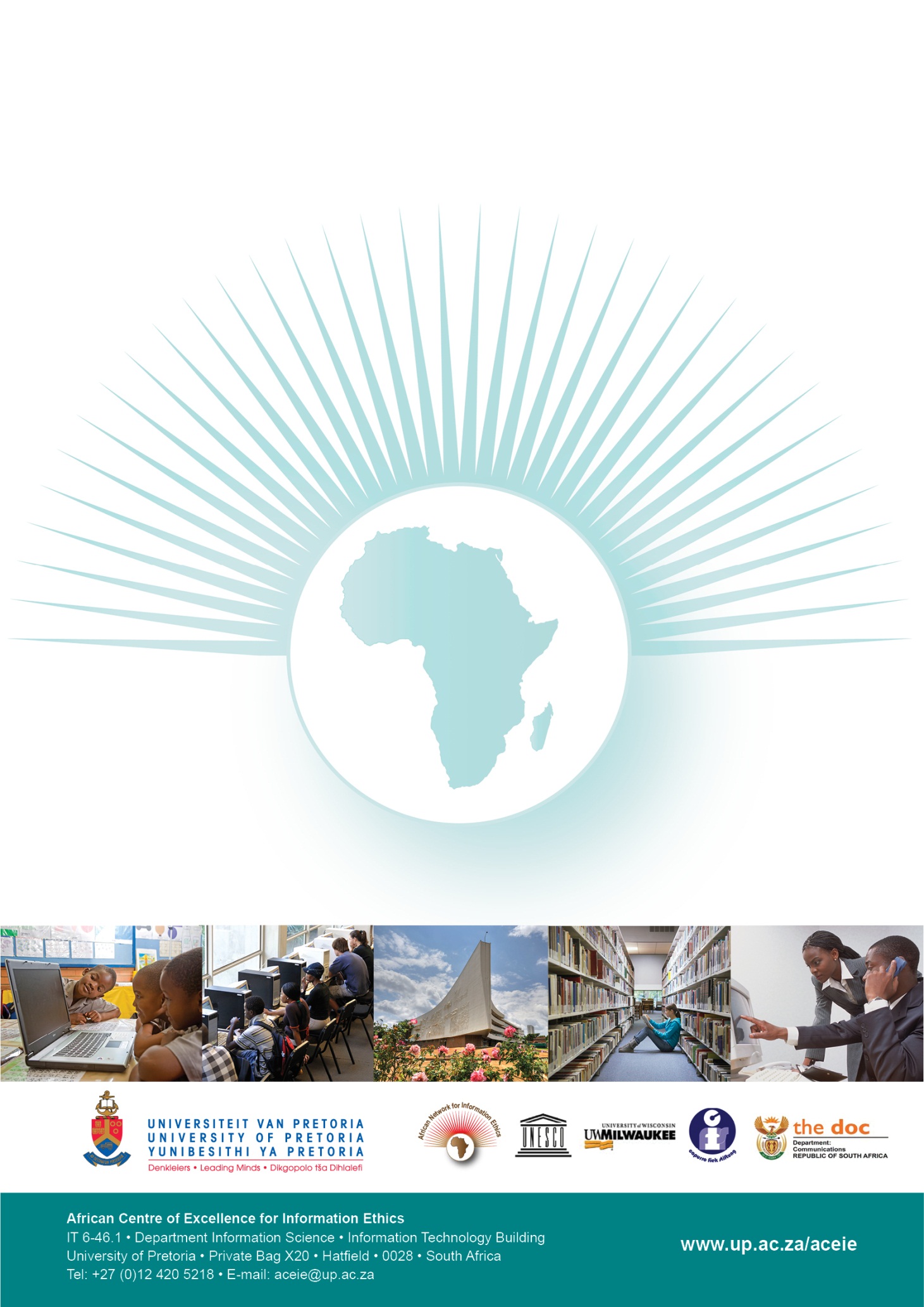 4th ANIE International Conference 2014 Kampala, Uganda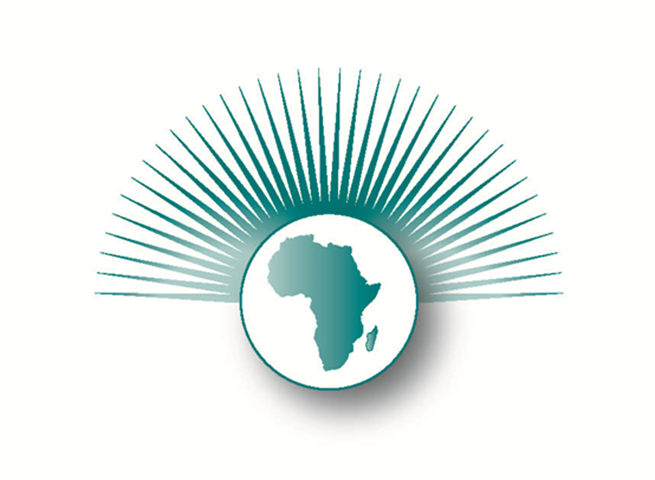 Theme: Information Ethics in Africa – cross-cutting themes for managing your digital lifeManagement and authority of the pre-Conference and Conference activitiesThe pre-Conference and Conference activities will take place under the authority of the University of Pretoria and the Chairperson of the Academic Advisory Board and will be managed by the conference organising and programme committee. The conference will be a joint project with the Makerere University in Kampala, Uganda.Date and venueThe 4th Africa Network for Information Ethics (ANIE) International Conference will take place in the Metropole Hotel at Plot 51, Windsor Crescent in Kampala, Uganda between 2 and 4 July 2014. The event will be co-sponsored by the South African Government Department of Communications as part of the formal agreement with the University of Pretoria.The 2014 ANIE Conference will take place in two parts. The first will be a 1-day pre-Conference Workshop on 2 July 2014, while the Conference activities will take place on 3 and 4 July 2014.4th Africa Network for Information Ethics (ANIE) International Conference, Kampala2 July 2014Day 1: Pre-Conference Workshop – reports by participating universities08:30	Arrival at the workshop at the Metropole Hotel, Plot 51, Windsor Crescent, Kampala UgandaRegistrationRefreshmentsCalling to order and administrative announcements – ACEIE Director09:00	Starting of the Pre-Conference Workshop Chairperson - Prof. Constant Okello-OburaWelcoming remarks – Prof. Isaac Kigongo-BukenyaSetting the SceneDr Boemo Jorosi and Dr Olugbade Samuel Oladokun "Efforts in teaching Information Ethics at the University of Botswana: Issues and Challenges"Ms Jane Maina"Pedagogy for information ethics in LIS curriculum in Kenya:      prospects and challenges"Dr Sarah Kaddu“Information Ethics Era Digital Curriculum for LIS Education      and Training Institutions in Developing Countries”Questions and discussion10:00	Presentation of university reports on the implementation of the curriculum to teach Information Ethics in Africa – Chairperson: Prof. Dennis OchollaMarist International University College – Ms Everlyn AnduvareUniversity of Bagamoyo – Mr Matthias MasaweBulawayo University of Technology – Ms Esabel MaisiriKenyatta University – Dr Daniel Muthee and Ms Hellen AmungaUniversity of Nigeria – Dr Ekere Justina NgoziZululand University – Prof. Dennis OchollaSudan University of Science and Technology – Prof. Izzildin OsmanReport by National Library of Uganda – Ms Barbra Apolot11:00	Refreshments11:30	Presentation of university reports (continue)State University of Zanzibar – Mr Suleiman HamyarTumaini University Dar es Salaam College – Mr Julius TweveSomalia University – Mr Abshir Warsame JamaUniversity of Nairobi – Dr George KingoriUniversity of Ibaden – Prof. Iyabo MabawonkuUniversity of Pretoria – Ms Erin HommesUniversity of Jos – Dr Vicki LawalMakerere University – Ms Barbara AlagoMoi University – Ms Jane Maina12:30	Lunch 14:00	Panel discussion of university reportsPanel: Prof. Dennis Ocholla (Chairperson)Prof. Stephen MutulaProf. Isaac Kigongo-BukenyaProf. Rafael Capurro Prof. Johannes BritzQuestions and answers15:00	Refreshments15:30	Exploratory presentations Ms Hellen Amunga "Lack of Information Literacy Skills: Is it Causing Unethical Academic Practices by Postgraduate Students in Kenyan Universities?"Dr Joyce Nalugya and Ms Sarah Ojirto“A DeafNET presentation”Dr Beverley Malan and Coetzee Bester“Summary of the current state of the ACEIE Curriculum Project”16:30	Closing and vote of thanks 17:00 	 ANIE Conference management meeting (Committee members only)3 July 2014Day 1 of the Conference08:30	Arrival at the Conference venueRegistrationRefreshmentsCalling to order and administrative announcements09:00	Opening of the 4th ANIE ConferenceWelcoming remarks Prof. John Ddumba-Ssentamu, Vice Chancellor: Makerere University Opening of the Conference Hon. Eng. John Nasasira, Minister of Information and Communication Technology  Declaration of interest – South African Department of Communications09:30	Keynote addressesMr Jaco du Toit“Internet issues currently being discussed by UNESCO”Prof. Dennis Ocholla"Ethical dimensions of research quality assurance"Prof. Tobias Keber“Teaching Information Ethics at University of Stuttgart”Prof. Johannes Britz"In the beginning God created information…The relevance of Christian ethics for information ethics in Africa"11:00	Refreshments11:45	Papers in support of the conference themeIntel: Mr Suraj Shah, Corporate Affairs Manager (East Africa)African Centre for Cyber Law and Cybercrime Prevention (ACCP)South African Department of Communications12:30	Working lunch and Information Ethics Colloquia Table Topics:Table 1: IE 101 and PhilosophySession Leader: Prof. Rafael CapurroSession Respondents: Prof. Isaac Kigongo-Bukenya and Dr Shana Ponelis10 participantsTable 2: IE 101 and ResearchSession Leader: Prof. Johannes BritzSession Respondents: Prof. Stephen Mutula and Dr Sarah Kaddu10 participantsTable 3: IE 101 and TeachingSession Leader: Prof. Dennis OchollaSession Respondents: Dr Beverley Malan and Dr George Kingori10 participantsTable 4: E 101 and e-Governance Session Leader: Prof. Constant Okello-OburaSession Respondents: Mr Nicholas Kamusiime and Ms Evangeline Stephen10 participants15:00 Cumulative and integrated effects of Information Ethics in Information Societies           and other communitiesChairperson: Prof. Rafael CapurroOverview of colloquium discussions Session respondents provide feedbackIdentify research topics and future workshop and conference themes17:00 Closing of the dayAdministrative announcementsANIE Conference management meeting (Committee members only)18:30 ANIE Gala dinner and awards ceremony3 July 2014 - ANIE Conference gala dinner and awards ceremony18:30	Arrival and reception of the conference participants and guests of honourVenue: Metropole Hotel Kampala UgandaList of names to be finalisedHosts: Prof Constant Okello-OburaProtocol guidelines to be observedCocktail refreshments19:00	Call to order and announcements19:05	Welcoming remarks 19:15	Hors d’oeuvre and cultural celebrations19:45	Presentation of ANIE Awards 20:15	Speaker 20:30	Celebration dinner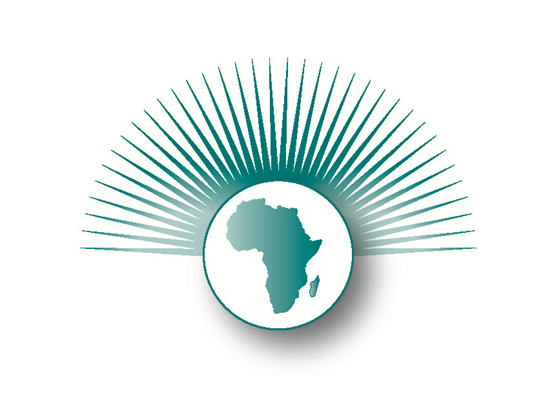 4 July 2014Day 2 of the Conference08:00	Arrival at the Conference venueRegistrationRefreshmentsCalling to order and administrative announcements08:30	Annual report on ANIE / ACEIE activities2012/2013 Annual activity report – ACEIE Director International cooperation: Europe and Africa – Prof. Tobias Keber ANIE Country Chapters – ACEIE DirectorList of publications – Ms Rachel Fischer 09:15	Keynote Address	Prof. Rafael Capurro and Prof. Tobias Keber"The Future of Freedom in the Digital Age"09:45	Theme discussions – session 1Topic: Plagiarism and Intellectual Property in academic-, personal-, and 	business/work lifeChair: Prof. Dennis OchollaPanel: Prof. Johannes BritzProf. Izzildin OsmanMs Perpetua DadzieMs Hellen AmungaDr Mrs Justina EkereQuestions and answers11:00	Refreshments11:30	Theme discussions – session 2Topic: Cybercrime and identity theft in academic-, personal-, and business/work 	lifeChair: Prof. Constant Okello-OburaPanel: Ms Winnie BirabwaMr Eric HuambaMr Julius TweveACCP representativeQuestions and answers12:45	Lunch 14:00	Theme discussions – session 3Topic: Privacy in Social Media in academic-, personal-, and business/work lifeChair: Dr Sarah Kaddu Panel: Prof. Isaac Kigongo-Bukenya Dr Shana PonelisMs Candice le SueurProf. Iyabo MabawonkuQuestions and answers15:15	Refreshments15:45	Closing activities	Chairperson: ACEIE DirectorSummary of the decisions – Prof. Dennis OchollaSummary of the Conference – Prof. Johannes BritzVote of thanks 17:00 	ANIE Conference management meeting (Committee members only)